CHAPITRE 4Habiter le monde ruralQu’est-ce qu’un espace rural ?50 % de la population mondiale vit en villeI – Habiter un village du Sahel (au Burkina Faso)Le Burkina Faso se situe à l’ouest de l’Afrique. 70 à 90 % de sa population vit dans le monde rural.Le climat du Burkina Faso est tropical (avec une saison sèche de novembre à mars et une saison des pluies d’avril à octobre).Les hommes tentent de s’adapter à la longue période de sécheresse en construisant des puits. Ils pratiquent une culture vivrière (= culture destinée à nourrir les populations des campagnes proches)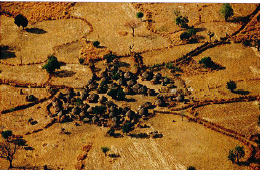 Croquis d’un village africain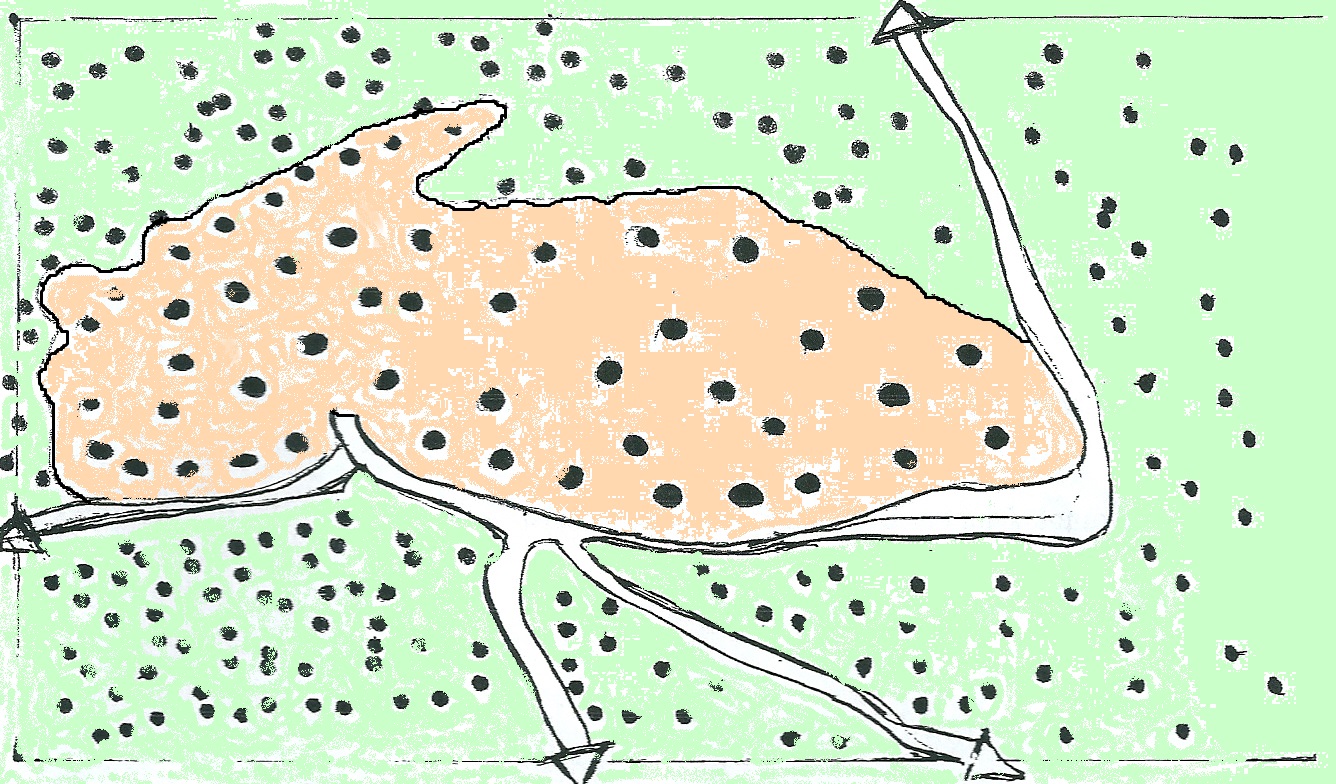                       Village                     Champs gagnés sur la savane                      Routes (axes de communication)COLORIE :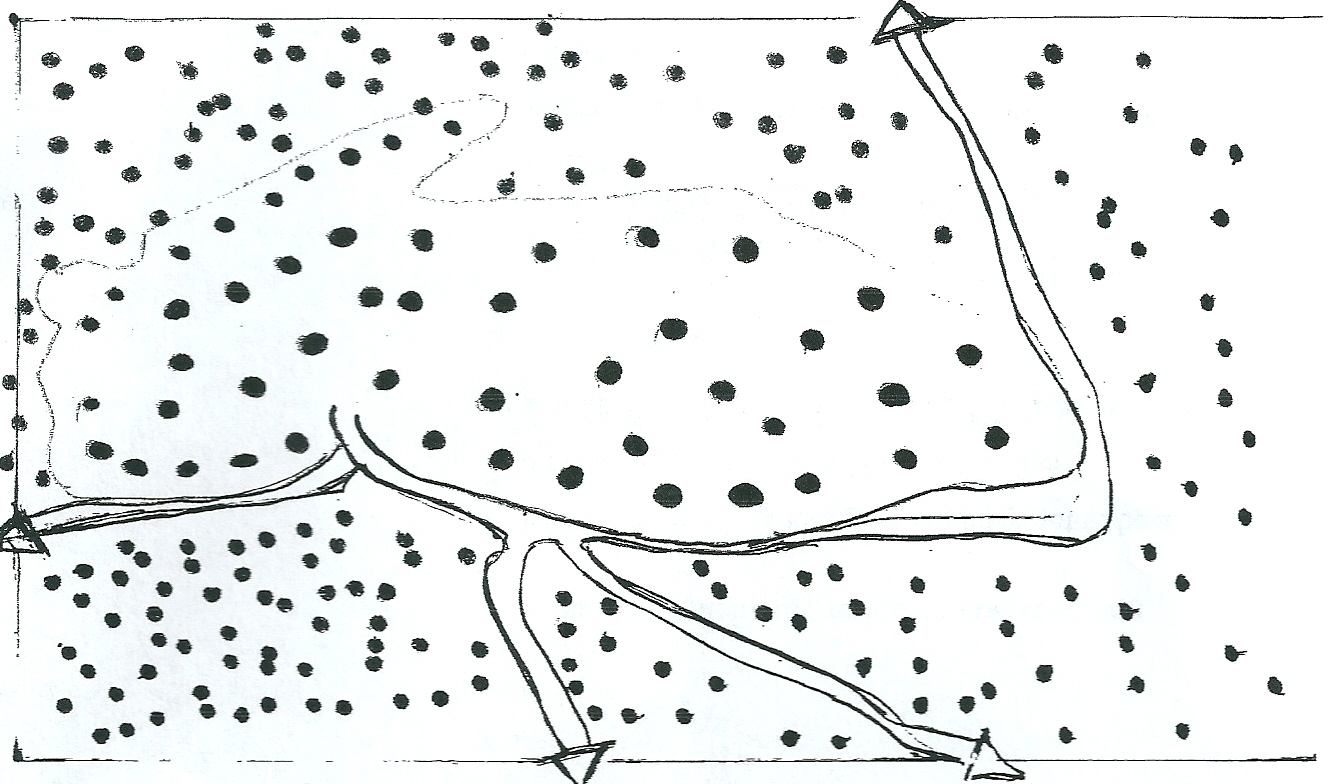 II – Habiter un village des YvelinesAblis se trouve dans les Yvelines, à côté de Versailles. En France, les habitants préfèrent vivre en ville. Ablis se trouve dans la périphérie parisienne. Son paysage s’organise en trois ensembles :Village ancien avec son église Autour, on trouve les lotissements et les infrastructures routières (extension urbaine)En arrière-plan, espaces agricoles et parc naturel régional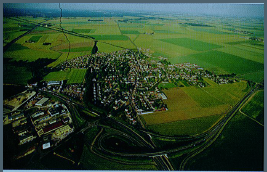 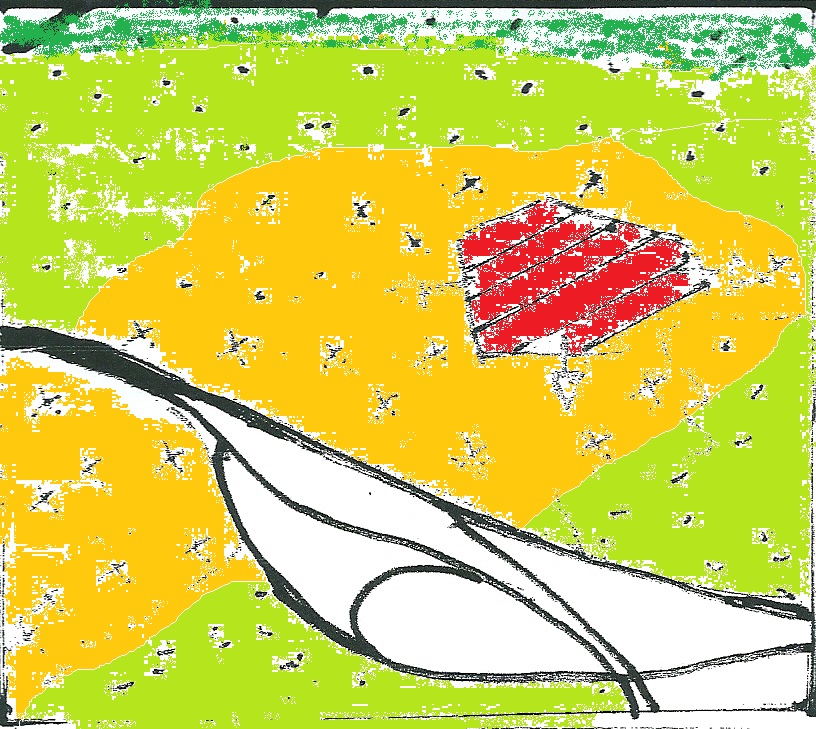                       Village ancien                      Extension urbaine                      Espaces agricoles                       Parc naturel régional                        Principaux axes routiers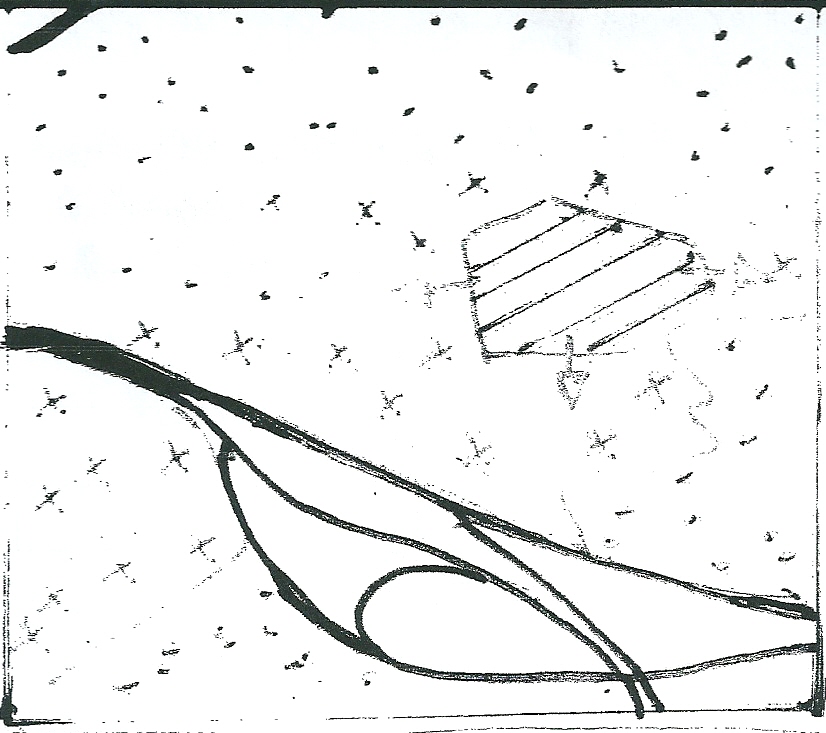 I – Habiter un village du Sahel (au Burkina Faso)II – Habiter un village des YvelinesBurkina Fasol’Afriqueespacetropicalsaison sècheruralsaison des pluiesvivrièrepopulationnourrirsécheressepuitsVillageChamps gagnés sur la savaneRoutes (axes de communication)VersaillesYvelinespaysageVillage ancienensembles Versailleslotissementsinfrastructuresespaces agricolesparc naturel régionalparc naturel régionalextensions urbainesaxes routiersParc naturel régionalVillage ancienExtension urbaineEspaces agricoles